O B A V I J E S TParcijalni ispit iz P2 održat će se 08.02.2013 godine s početkom u 15 sati u zgradi Temeljnih medicinskih znanosti.  Završni pismeni ispit iz Patologije (P1 i P2) za studente koji nisu položili parcijalne ispite iz P1 i P2 na prethodnim rokovima održat će se 15.02.2013. s početkom u 15 sati u zgradi Temeljnih medicinskih znanosti.  Preduvjet za izlazak na ispit su kolokvirane seminari sa kojih su studenti izostali tijekom nastave.Usmeni ispit održat će se 18.02.2013. ( za studente čija prezimena počinju slovima od od A do L ) i 19.02.2013. (za studente čija prezimena počinju slovima od M do V) s početkom u 9,00 sati na Kliničkom zavodu za patologiju, sudsku medicinu i citologiju .							PROČELNICA KATEDRE ZA PATOLOGIJU:								Prof.dr.sc. Snježana Tomić	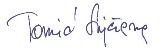 